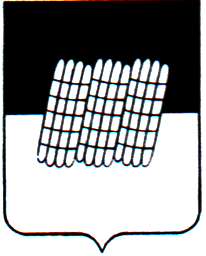 СОВЕТ ДЕПУТАТОВДОРОГОБУЖСКОГО ГОРОДСКОГО ПОСЕЛЕНИЯДОРОГОБУЖСКОГО РАЙОНА СМОЛЕНСКОЙ ОБЛАСТИР Е Ш Е Н И Е от 17 февраля  2022 года № 5 В соответствии пунктом 5 статьи 30 Федерального закона от 31 июля 2020             № 248-ФЗ «О государственном контроле (надзоре) и муниципальном контроле в Российской Федерации», Положением о муниципальном контроле в сфере благоустройства на территории муниципального образования Дорогобужское городское поселение Дорогобужского района Смоленской области, утвержденным решением Совета депутатов Дорогобужского городского поселения Дорогобужского района Смоленской области от 27.12.2021 №31, рассмотрев решение постоянной комиссии по вопросам местного самоуправления, законности и порядка, Совет депутатов Дорогобужского городского поселения Дорогобужского района Смоленской области       РЕШИЛ:         1. Утвердить ключевые показатели и их целевые значения, индикативные показатели по муниципальному контролю в сфере благоустройства на территории муниципального образования Дорогобужское городское поселение Дорогобужского района Смоленской области согласно приложению.	2.  Настоящее решение опубликовать в газете «Край Дорогобужский»3. Настоящее решение вступает в силу с 01 марта 2022 года.                       УТВЕРЖДЕНОрешением Совета депутатов Дорогобужского городского поселения от 17.02. 2022г. № 5Ключевые показатели и их целевые значения, индикативные показателипо муниципальному контролю в сфере благоустройства на территории  муниципального образования Дорогобужское городское поселение Дорогобужского района Смоленской областиКлючевые показатели по муниципальному контролю в сфере благоустройства на территории  муниципального образования Дорогобужское городское поселение Дорогобужского района Смоленской области и их целевые значения: 2. Индикативные показатели по муниципальному контролю в сфере благоустройства  на территории  муниципального образования Дорогобужское городское поселение Дорогобужского района Смоленской области:            1) количество проведенных плановых контрольных мероприятий;количество проведенных внеплановых контрольных мероприятий;количество поступивших возражений в отношении акта контрольного мероприятия;количество выданных предписаний об устранении нарушений обязательных требований; количество устраненных нарушений обязательных требований.Об утверждении ключевых  показателей и их целевых значений, индикативных показателей по муниципальному контролю в сфере благоустройства на территории муниципального образовании Дорогобужское городское поселение Дорогобужского района Смоленской области Глава муниципального образованияДорогобужское городское поселениеДорогобужского района Смоленской областити                               Т.П. ОвчинниковаКлючевые показателиЦелевые значения (%)Доля устраненных нарушений обязательных требований от числа выявленных нарушений обязательных требований100Доля выполнения плана проведения плановых контрольных мероприятий на очередной календарный год100Доля обоснованных жалоб на действия (бездействие) контрольного органа и (или) его должностных лиц при проведении контрольных мероприятий от общего количества поступивших жалоб0Доля контрольных мероприятий, по результатам которых были  выявлены нарушения, но не приняты соответствующие меры административного воздействия5Доля отмененных результатов контрольных мероприятий0Доля решений, принятых по результатам контрольных мероприятий, отмененных контрольным органом и (или) судом, от общего количества решений0